Name: 									Total: LV	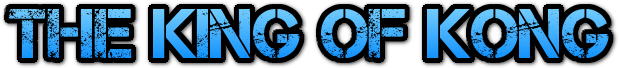 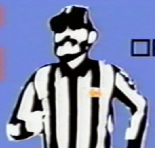 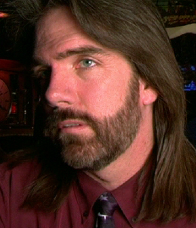 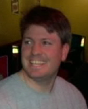 Pre-Viewing QuestionsWhat is your opinion of videogames? Do you think it’s possible to become addicted to videogames?Should professional gamers be treated as celebrities or athletes?Post-Viewing ResearchAnswer the following questions after reading the provided articles.What is your opinion of these gamers? Are they wasting their time, or paving the way for professional gamers? Why do you think this?Read the provided article(s)What facts did the King of Kong: A Fistful of Quarters documentary leave out? How would this have changed the story?How does this new information change your perspective of the gamers?Billy Mitchell(The Champion)Walter Day(The Referee)Steve Wiebe(The Challenger)How do you feel about him?How do you feel about him?How do you feel about him?How is your opinion formed? (provide examples)Character:Emotions:Logic: How is your opinion formed? (provide examples)Character:Emotions:Logic: How is your opinion formed? (provide examples)Character:Emotions:Logic: 